Najnižu mesečnu osnovicu doprinosa, prema članu 37. Zakona o doprinosima za obavezno socijalno osiguranje ("Sl. glasnik RS", br. 84/04, 61/05, 62/06, 5/09, 52/11, 101/11, 47/13, 108/13, 57/14, 68/14, 112/15), čini iznos od 35% prosečne mesečne zarade u Republici isplaćene u prethodnom kvartalu za koji su objavljeni podaci Republičkog zavoda za statistiku.Iznos najniže mesečne osnovice doprinosa utvrđuje i objavljuje ministar za poslove finansija, a primenjuje se od prvog u narednom mesecu po objavljivanju tog iznosa.Pregled NAJNIŽIH OSNOVICA za plaćanje doprinosa za obavezno socijalno osiguranje u 2017. godini (po periodima) dajemo u nastavku: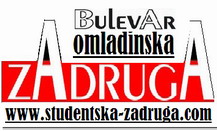 Period primeneIznosi NAJNIŽE mesečne
osnovice doprinosa"Sl. glasnik RS", br.123od 1.11.2016. do 31.01.2017.22.204 (35% od 63.441)88/2016od 1.02.2017. do 30.04.2017.23.229 (35% od 66.368)7/2017od 1.05.2017. do 31.07.2017.21.906 (35% od 62.588)41/2017od 1.08.2017. do 31.10.2017.23.446 (35% od 66.989)-